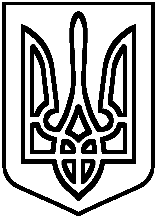 ФАСТІВСЬКА  РАЙОННА  РАДА КИЇВСЬКОЇ ОБЛАСТІОПОРНИЙ ЗАГАЛЬНООСВІТНІЙ НАВЧАЛЬНИЙ ЗАКЛАДВЕПРИЦЬКА ЗАГАЛЬНООСВІТНЯ ШКОЛА І-ІІІ СТУПЕНІВІдентифікаційний код 248928 59   08531,  Фастівський р-н, Київська обл. с. Веприк, вул. Стеценка, 3   (04565) 45-430 E-mail: veprikzosh@ukr.netHAKAЗвід «01» червня 2020 p.   				                                    		№ 38Про переведення учнів 1-3-х класів до наступного класуКеруючись ст. 53 Конституції України, Законами України «Про освіту», «Про повну загальну середню освіту», відповідно до наказу Міністерства освіти і науки України від 16.04.2018 №367, «Про затвердження Порядку зарахування, відрахування та переведення учнів до державних та комунальних закладів освіти для здобуття повної загальної середньої освіти», на підставі результатів навчальної діяльності учнів, за рішенням педагогічної ради протокол № 5 від 01.06.2020НАКАЗУЮ:Перевести до наступних класів таких учнів 1-3-х класів:З 1 класу до 2 класу учнів Веприцької ЗОШ І-ІІІ ст.Безносюк Даніеллу АртурівнуБодарацького Артема Андрійовича Давидюк Аріну Олександрівну Жовніра Ростислава Вадимовича Запольського Дениса Сергійовича Запольського Єгора ВікторовичаКовтуновича Марка ОлександровичаКоляденка Миколу ДмитровичаКотляра Павла ВолодимировичаКуліш Анастасію Анатоліївну Орлівську Крістіну Дмитрівну Охріменко Дарину ВолодимирівнуПономаренка Романа Руслановича Пунько Діану Анатоліївну Руденського Андрія Миколайовича Селяка Кирила Руслановича Сороку Владислава Євгеновича  Стефанюк Дар’ю Миколаївну Тищук Анастасію Андріївну Тищук Мирославу Андріївну Тренбак Вікторію Володимирівну Цукренка Єгора Романовича Шатило Наталію Андріївну Шаманського Назара АндрійовичаШелюка Назара Олександровича Шиманську Карину Дмитрівну Шиманського Ярослава Вадимовича1З 1 класу до 2 класу учнів філії ОЗНЗ – Скригалівської ЗОШ І-ІІ ст.1)Бородавку Анастасію Вячеславівну    Левіщенко Марію Павлівну                  Новохатнього Василя Васильовича          Панченка Юрія Андрійовича                 Шулежка Нікіту Олеговича               Шаульську Анну ВалентинівнуШаульського Всеволода ВалентиновичаШаульського Гліба Валентиновича  З 2 класу до 3 класу учнів Веприцької ЗОШ І-ІІІ ст.Гарбузюка Владислава Андрійовича  Гірченка Єгора Вадимовича        Дмитрук Софію МиколаївнуЗакелову Вероніку ДенисівнуКнурова  Олексія СергійовичаМузиченко Марію МатвіївнуОхріменко Аріну ОлексіївнуПогребняк Діану МиколаївнуТєнєтова Марка ОлександровичаРомаєву Алексу ОлегівнуРомаєва Гліба ОлеговичаРуденського Андрія ІвановичаСтефанюк Яну ВікторівнуЦибуленко Аліну КостянтинівнуШиманську Анастасію Геннадіївну З 2 класу до 3 класу учнів філії ОЗНЗ – Скригалівської ЗОШ І-ІІ ст.1. Василенка Давида Сергійовича2. Нестерюка Михайла Юрійовича3. Савченка Іллю Вікторовича4. Сергієнка Артема Ігоровича5. Сороку Марію Максимівну6. Шулєжка Данііла ОлеговичаЗ 3 класу до 4 класу учнів Веприцької ЗОШ І-ІІІ ст.1. Баранівську Маргариту Миколаївну  2. Виговську Олександру Павлівну   3.Гаврилюка Дмитра Вікторовича         4. Гаврилюка Владислава Вікторовича  5. Зуєва Назарія Михайловича	6. Костецьку Аліну Миколаївну        7. Костецьку Карину Сергіївну          8 Кузьменко Вікторію Миколаївну   9. Кузьменка Івана Івановича              10. Костецького Дениса Валерійовича  11. Матусевича Алана Миколайовича   12. Пунько Мілану Анатоліївну          13.Руденську Софію Іванівну               14. Хитрого Максима Олексійовича       15. Цаплій Зоряну Станіславівну  16. Шелюк Анну Олександрівну З 3 класу до 4 класу учнів філії ОЗНЗ – Скригалівської ЗОШ І-ІІ ст.1. Левіщенко Дарію Павлівну2. Ліканова Миколу Володимировича3.  Нікіфорову Євніку  Андріївну 4. Нікіфорову Поліну Андріївну 5. Порчука Олександра Васильовича 6. Соболенка Владислава  ІгоровичаКласним керівникам 1-3-х класів Сидоренко О.М., Ступак Н.В., Гребініченко Т.М., Прокопенко Г.В., Котляр Г.П., Циганенко Т.І. зробити відповідні записи на сторінках класного журналу в розділі «Зведений облік навчальних досягнень учнів» у графі «Рішення педагогічної ради» та в особових справах учнів («Рішення педагогічної ради від 01.06.2020 №5») до 03.06.2020.Секретарю школи Дяченко Н.В. та завідувачу філії Прокопенко Л.В. зробити відповідні записи в алфавітній книзі до 15.06.2020.Контроль за виконанням цього наказу покласти на заступника директора школи з навчально-виховної роботи Федорович О.С. та завідувача філії Прокопенко Л.В.Директор ОЗНЗ Веприцька ЗОШ І-ІІІ ст.                                                   В.В.Халюк3 наказом ознайoмлeнi:                                                                                                                                    Н.В. Дяченко  Т.М.ГребініченкоГ.П.КотлярГ.В.ПрокопенкоЛ.В.ПрокопенкоО.М.СидоренкоН.В.СтупакО.С.ФедоровичТ.І.Циганенко3